Information Sharing for mch- Correspondence Templates and SUpporting tools________________________________________________________________________available Information sharing Correspondence TemplatesMaking a Request TemplateResponding to Information Request TemplateProactively Sharing TemplateContentsUpdate to the Responder Post Sharing Template……………………………..2Key Reference ToolsInformation Sharing Consent Guidanceunder FVISS………………………………3Information Sharing Checklist for FVISS…………………………………………….4FVISS 1 Page Overview……………………………………………………………….5CISS 1 Page Overview………………………………………………………………...6Terms of ReferenceFor further support, please VISIT...Guides, Templates and Tools for Information Sharing and MARAMUpdate to Responder post sharingCorrespondence Template[Date:]Subject: RE: Request for information under the child and family violence information sharing schemes.Dear [Recipient Name],[ISE Organisation]Thank you for promptly responding to our request for information.The information you provided was invaluable in supporting the safety of the [child and/or victim survivor]. We used the information to:[Brief description of how the information was used to mitigate risk. Eg; ‘We used the address you provided to locate the victim survivor and her daughter, allowing MCH tomaintain engagement through the appropriate local MCH service.]Thank you for your assistance, and please get in touch if you require anyfurther information from MCH.Regards,[E-mail signatureblock, including Organisation details]Key Reference ToolsInformation Sharing Consent Guidance under FVISSThis simple decision-making guidewill help determine whether consent is required.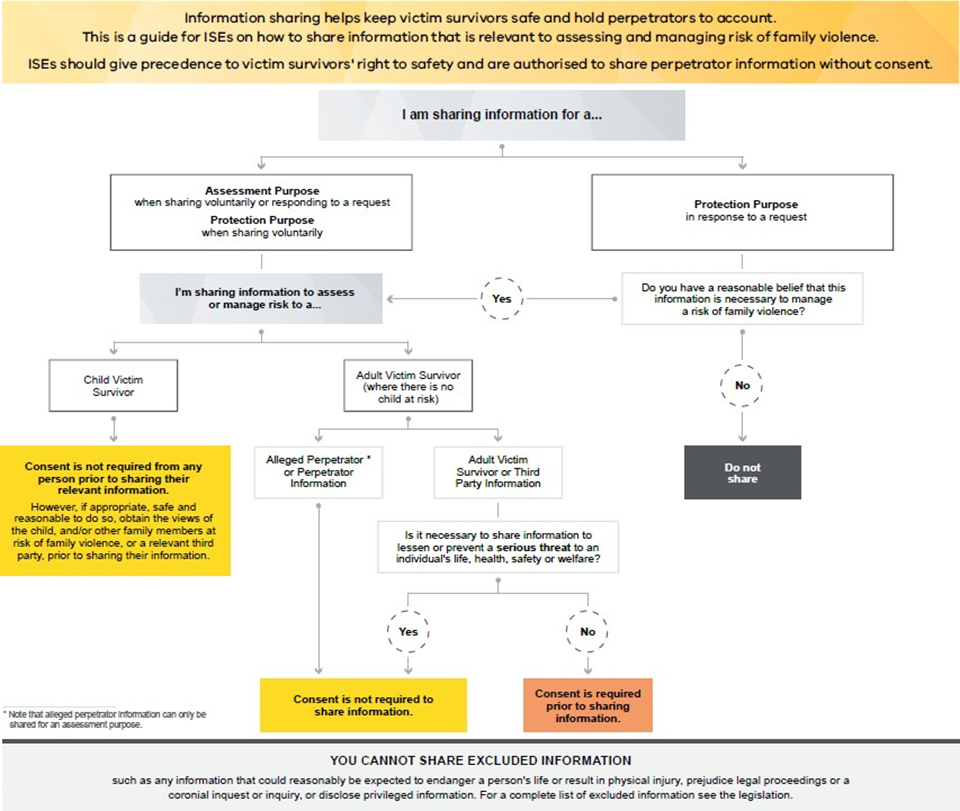 FVISS Ministerial Guidelines, p64 (April 2021 version)Information Sharing Checklist for FVISSThis information sharing process checklistshould guide you when making a request.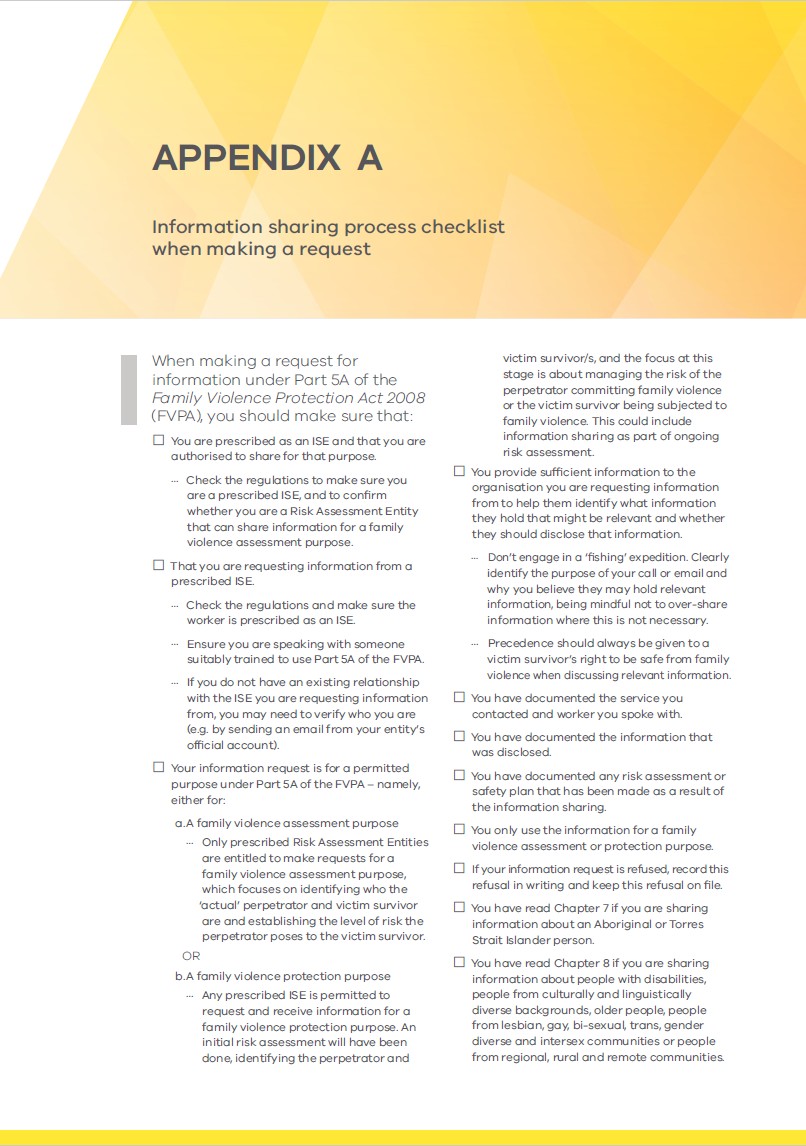 FVISS Ministerial Guidelines, p139 (April 2021 version)FVISS1 Page OverviewThis one-page overview ofthe FVISSwill help you assess when to share information.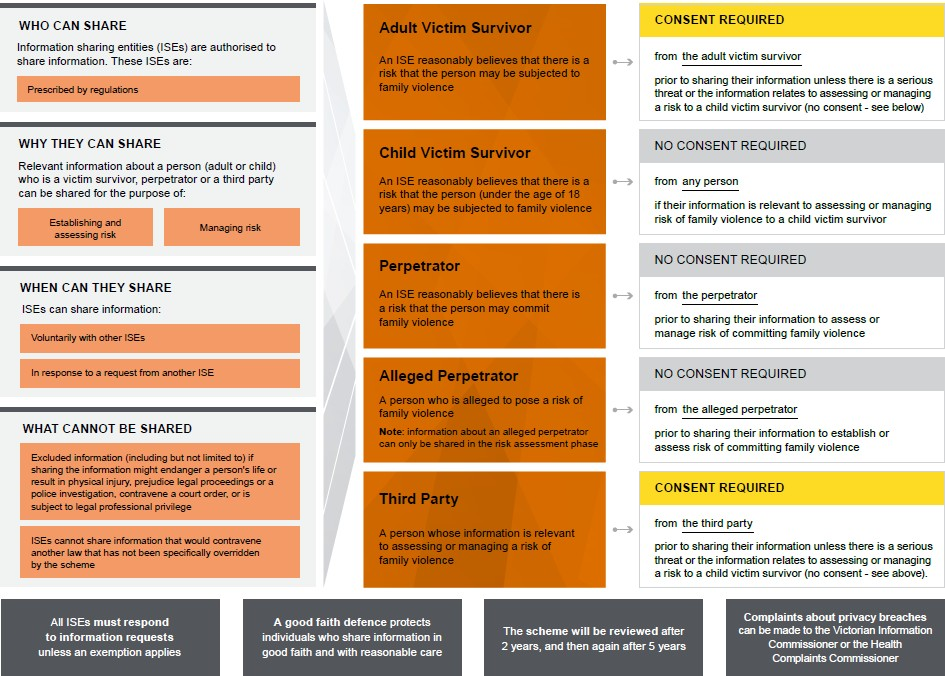 FVISS Ministerial Guidelines, p23 (April 2021 version)CISS 1 Page OverviewThis one-page overview of the CISS will help you assess when to share information.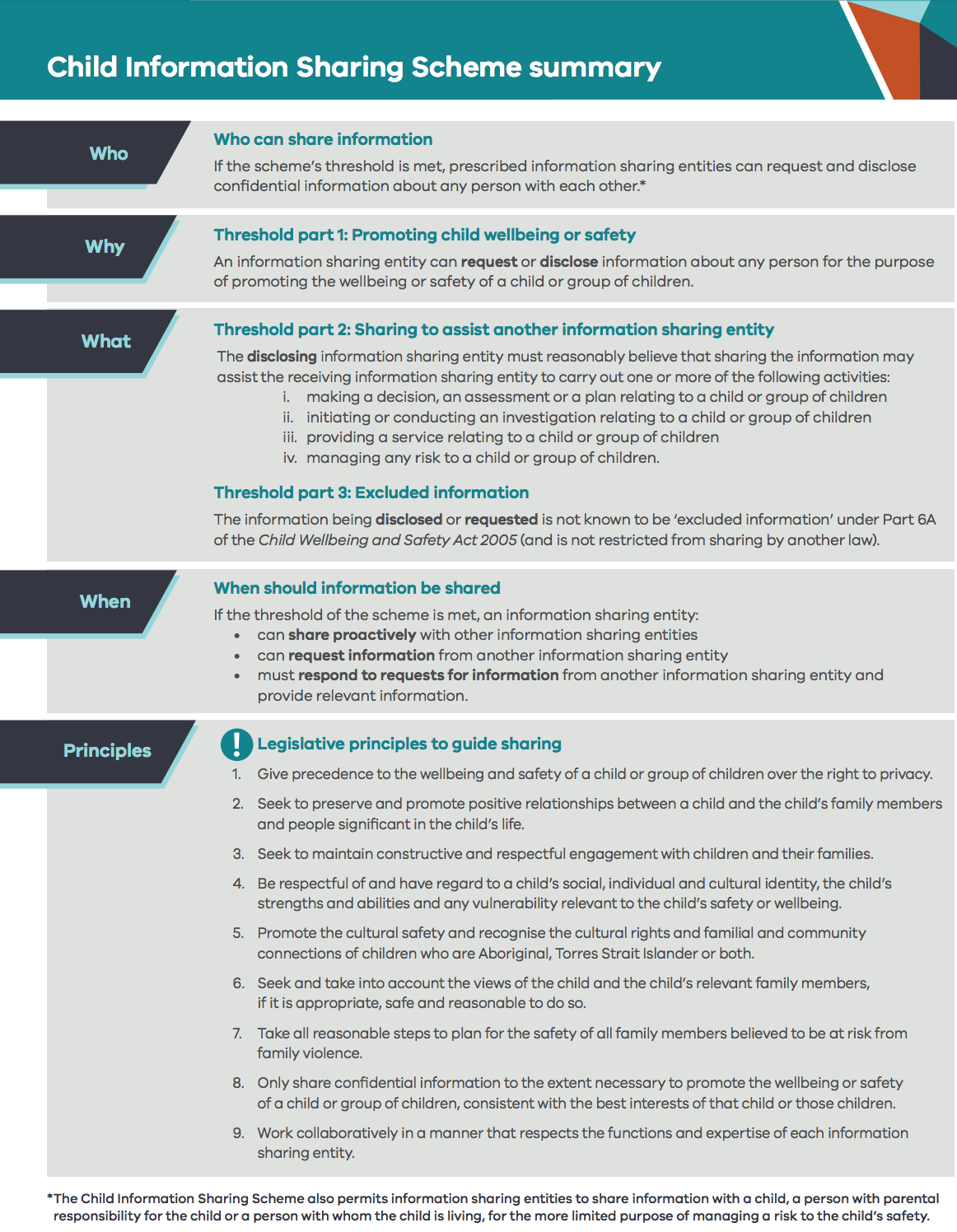 Child Information Sharing Scheme on a pageAbbreviationMeaningCISSChild Information Sharing SchemeFVISSFamily Violence Information Sharing SchemeISEInformation Sharing EntityISS, or ISInformation Sharing Schemes, Information SharingMCH servicesMaternal and Child Health servicesMARAM FrameworkMulti-Agency Risk Assessment and Risk Management FrameworkRAERisk Assessment Entity(FVISS only)